Publicado en  el 25/11/2013 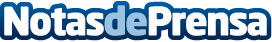 Pastor subraya que entre 2012 y 2014 se destinarán 700 M€ al Eje Atlántico de Alta Velocidad entre Santiago y VigoLa ministra de Fomento, Ana Pastor, ha subrayado hoy que, entre 2012 y 2014, se van a destinar al Eje Atlántico de Alta Velocidad entre Santiago y Vigo más de 700 millones de euros (312,5 millones de euros en 2012 ejecutados prácticamente al 100%; 195,2 millones de euros en 2013 ejecutados casi al 76% hasta octubre; y 195 millones de euros en 2014).Datos de contacto:Ministerio de FomentoNota de prensa publicada en: https://www.notasdeprensa.es/pastor-subraya-que-entre-2012-y-2014-se_1 Categorias: Galicia http://www.notasdeprensa.es